CURRICULUM VITAE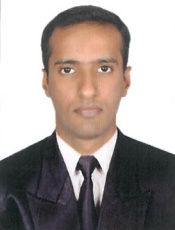 Objective: -	To obtain a meaningful and challenging position that enables me to learn and gain experience working in a company and contribute the best in me for the company benefits.Educational Qualifications: -	MBA Finance           Year of completion: August-2014Shadan Institute of Management studies For Boys           Affiliated to, Osmania University, HyderabadB.com            Year of completion: March-2012           Pioneer Degree College, Abids           Affiliated to, Osmania University, Hyderabad  Intermediate 10+2 (CEC)Year of completion: 2009Dharmavant Junior College, YakhutpuraAffiliated to, Board of Intermediate EducationS.S.C (10th  standard)Year of completion: March-2005Hyderabad High School, Moghalpura           Affiliated to, Board of Secondary EducationProject Details:-Project Name     :    Inventory ManagementCompany Name:Hero Motocorp LimitedDetails Of Experience : -1 year experience in Accounting working as a store manager in G-ethnic store.5 years experience in Mobile Marketing.Software Skill Set: -	Operating Systems:- Windows 2003/2007/XP/2008Package:- MS-OfficeOracle Application FinanceAccounting package:- Tally Typing speed:- 35wpmAchievements and Activities: -	Active as a volunteer for the programs conducted in school and college.I got prize in cricket league.Got 2nd prize when I was participated indoor games in Pgcollege.Personal Assets: -	OptimisticSincerity towards job and punctuality.Can work independently or as a part of team.Good team playerDisciplined & good etiquetteFlexible and Positive AttitudeAbility to learn new things.Willingness to work in team and Time management.Training Attained: -	Oracle App Finance at Orien ItMs Office Training at Apec InstituteLeisure Interests: -	Playing & Watching Cricket and FootballSocial Relationships.Listening music & watching moviesDeclaration: -I hereby declare you that all the information provided in this are true, complete and correct to the best of my knowledge and belief.Place: SHARJAHFAIZ.310306@2freemail.comFAIZ   Communication Address:UAE - SHARJAH  Permanent Address:  UAE - SHARJAH  Communication Address:UAE - SHARJAH  Permanent Address:  UAE - SHARJAH  Communication Address:UAE - SHARJAH  Permanent Address:  UAE - SHARJAH  Communication Address:UAE - SHARJAH  Permanent Address:  UAE - SHARJAH  Communication Address:UAE - SHARJAH  Permanent Address:  UAE - SHARJAH  Communication Address:UAE - SHARJAH  Permanent Address:  UAE - SHARJAH  Communication Address:UAE - SHARJAH  Permanent Address:  UAE - SHARJAH  Communication Address:UAE - SHARJAH  Permanent Address:  UAE - SHARJAH  Communication Address:UAE - SHARJAH  Permanent Address:  UAE - SHARJAH  Communication Address:UAE - SHARJAH  Permanent Address:  UAE - SHARJAH  Communication Address:UAE - SHARJAH  Permanent Address:  UAE - SHARJAH  Communication Address:UAE - SHARJAH  Permanent Address:  UAE - SHARJAH  Communication Address:UAE - SHARJAH  Permanent Address:  UAE - SHARJAH  Communication Address:UAE - SHARJAH  Permanent Address:  UAE - SHARJAH  Communication Address:UAE - SHARJAH  Permanent Address:  UAE - SHARJAH